СОСТАВ ПЕРВИЧНОЙ ПРОФСОЮЗНОЙ ОРГАНИЗАЦИИ          МБДОУ «ДЕТСКИЙ САД № 8" Предгорного муниципального округа Ставропольского края Веселова Н.В. – председатель ППО.Безуглова О.В. – член контрольно-ревизионной комиссии ППО.Фисенко Т.Т. – член профсоюзного комитета ППО. Посух И.В – член профсоюзного комитета ППО.Демирчева Т.М. – ответственный за организацию по приему в Профсоюз; член профсоюзного комитета ППО.Старостина Т.А. - член контрольно-ревизионной комиссии ППО.Кирилюк Е.А. - член профсоюзного комитета ППО.Лепикоршева С.Н. - член контрольно-ревизионной комиссии ППО.Демурчева Л.Л. - член профсоюзного комитета ППО.Шихмагомедова О.Н. - член профсоюзного комитета ППО.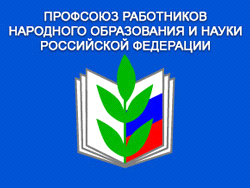 